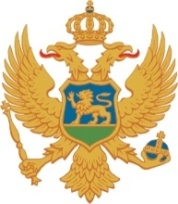 MONTENEGROMinistry of Agriculture, Forestry and Water ManagementSava and Drina River Corridors Integrated Development Program (SDIP)Request for BidsSmall Works (Two-Envelope Bidding Process)Country: MontenegroName of Project: Sava and Drina River Corridors Integrated Development Program (SDIP)Contract Title: Grnčar River regulation downstream from road bridge – GusinjeLoan No. 91300-MERFB Reference No.: MNE-SDIP-91300-ME-RFBI-W-24-2.1.5. The Montenegro has received financing from the World Bank toward the cost of the Sava and Drina River Corridors Integrated Development Program (SDIP), and intends to apply part of the proceeds toward payments under the contract for Grnčar River regulation downstream from road bridge – Gusinje. The Ministry of Agriculture, Forestry and Water Management, through Technical Service Unit (TSU) now invites sealed Bids from eligible Bidders for Grnčar River regulation downstream from road bridge – Gusinje. Bidding will be conducted through international competitive procurement using a Request for Bids (RFB) as specified in the World Bank’s “Procurement Regulations for IPF Borrowers” July 2016, Revised November 2017 and August 2018 (“Procurement Regulations”), and is open to all Bidders as defined in the Procurement Regulations. Interested eligible Bidders may obtain further information from at the address below from 8-14 hours, local time in Podgorica.The bidding document in English may be purchased by interested Bidders upon the submission of a written application to the address below. A complete Set of Bidding Documents will be sent by e-mail, free of charge, after the providing the request on TSU e-mail address given below.Bids must be delivered to the address below on or before 10:00h, local time on June 3, 2024. Electronic bidding will not be permitted. Late bids will be rejected. The outer Bid envelopes marked “ORIGINAL BID”, and the inner envelopes marked “TECHNICAL PART” will be publicly opened in the presence of the Bidders’ designated representatives and anyone who chooses to attend, at the address below at 10:05 hour local time, on June 3, 2024.  All envelopes marked “FINANCIAL PART” shall remain unopened and will be held in safe custody of the Employer until the second public Bid opening. All Bids must be accompanied by a Bid-Securing Declaration. Attention is drawn to the Procurement Regulations requiring the Borrower to disclose information on the successful bidder’s beneficial ownership, as part of the Contract Award Notice, using the Beneficial Ownership Disclosure Form as included in the bidding document.The address referred to above is: Ministry of Finance Technical Service Unit -TSUAttn: Mirko Lješević, Senior Procurement officerAddress: Jovana Tomasevica 2 (Government’s old building -Office 48.)81000 Podgorica, MontenegroTel: +382 20 201-695E-mail:  tsu@epa.org.me